В  соответствии со статьей 11 Земельного кодекса Российской Федерации, ст.48 Федерального Закона от 06.10.2003г. № 131 «Об общих принципах организации местного самоуправления в Российской Федерации», администрация Аксаринского сельского поселения Мариинско-Посадского района Чувашской Республики  п о с т а н о в л я е т :1. Провести аукцион, открытый по составу и по форме подачи предложений о цене, по продаже права на заключение договора аренды сроком на 49 лет следующих земельных участков:- Лот № 1, земельный участок из категории земель сельскохозяйственного назначения, разрешенное использование – для ведения сельскохозяйственного производства, местоположение: Чувашская Республика - Чувашия, р-н Мариинско-Посадский, с/пос. Аксаринское, кадастровый № 21:16:170508:870, площадью 865 792 кв.м.; вид права – собственность Аксаринского сельского поселения;- Лот № 2, земельный участок из категории земель сельскохозяйственного назначения, разрешенное использование – для ведения сельскохозяйственного производства, местоположение: Чувашская Республика -Чувашия, р-н Мариинско-Посадский, с/пос. Аксаринское, кадастровый № 21:16:170508:871, площадью 623 000 кв.м.; вид права – собственность Аксаринского сельского поселения;- Лот № 3, земельный участок из категории земель сельскохозяйственного назначения, разрешенное использование – для ведения сельскохозяйственного производства, местоположение: Чувашская Республика, р-н Мариинско-Посадский, с/пос. Аксаринское, кадастровый № 21:16:170508:872, площадью 1 501 209 кв.м.; вид права – собственность Аксаринского сельского поселения;- Лот № 4, земельный участок из категории земель сельскохозяйственного назначения, разрешенное использование – для ведения сельскохозяйственного производства, местоположение: Чувашская Республика, р-н Мариинско-Посадский, с/пос. Аксаринское, кадастровый № 21:16:170508:877, площадью 551 800 кв.м.; вид права – собственность Аксаринского сельского поселения;2. Провести аукцион, открытый по составу и по форме подачи предложений о цене, по продаже права на заключение договора аренды сроком на 15 лет следующих земельных участков:- Лот № 5, земельный участок из категории земель сельскохозяйственного назначения, разрешенное использование – для ведения сельскохозяйственного производства, местоположение: Чувашская Республика - Чувашия, р-н Мариинско-Посадский, с/пос. Аксаринское, кадастровый № 21:16:170508:874, площадью 231 400 кв.м.; вид права – собственность Аксаринского сельского поселения.3. В соответствии с ч.12 ст.39.11 Земельного Кодекса Российской Федерации начальная цена стоимости годовой арендной платы земельных участков определена по результатам рыночной оценки в соответствии с Федеральным законом «Об оценочной деятельности в Российской Федерации» и установлена в соответствии с отчетом специалистов:- по лоту № 1 в соответствии с отчетом ООО «ЦНО «Меридиан» №21/03-18 от 06 апреля 2021 года – 37 835 руб. (Тридцать семь тысяч восемьсот тридцать пять) руб. 00 коп.; - по лоту № 2 в соответствии с отчетом ООО «ЦНО «Меридиан» №21/03-18 от 06 апреля 2021 года – 27 225 руб. (Двадцать семь тысяч двести двадцать пять) руб. 00 коп.;- по лоту № 3 в соответствии с отчетом ООО «ЦНО «Меридиан» №21/03-18 от 06 апреля 2021 года – 65 603 руб. (Шестьдесят пять тысяч шестьсот три) руб. 00 коп.;- по лоту № 4 в соответствии с отчетом ООО «ЦНО «Меридиан» №21/03-18 от 06 апреля 2021 года – 24 114 руб. (Двадцать четыре тысячи сто четырнадцать) руб. 00 коп.;- по лоту № 5 в соответствии с отчетом ООО «ЦНО «Меридиан» №21/03-18 от 06 апреля 2021 года – 10 112 руб. (Десять тысяч сто двенадцать) руб. 00 коп.4. Утвердить извещение о проведении аукциона на право заключения договоров аренды земельных участков (приложение № 1), форму заявки для участия в аукционе (приложение № 2) и форму договора аренды земельного участка (приложение №3).5. Аукцион назначить на 18 мая 2021 года в 11 час. 00 мин. по московскому времени в администрации Мариинско – Посадского района расположенного по адресу: Чувашская Республика, г. Мариинский Посад, ул. Николаева, д. 47, каб.311.6. Установить шаг аукциона - 3% от начальной цены, размер задатка – 100% от начальной цены земельного участка.7. Победителем аукциона признается участник аукциона, предложивший наибольшую цену. 8. Организатором торгов определить администрацию Аксаринского сельского поселения Мариинско - Посадского района Чувашской Республики.9. Администрации Аксаринского сельского поселения Мариинско-Посадского района Чувашской Республики опубликовать информационное сообщение о проведении открытого аукциона в средствах массовой информации и разместить его на официальном сайте Российской Федерации в сети «Интернет» (http://torgi.gov.ru), на официальном сайте администрации Аксаринского сельского поселения Мариинско-Посадского района Чувашской Республики.ЧĂВАШ РЕСПУБЛИКИСентерварри РАЙОНĚ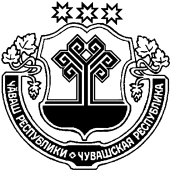 ЧУВАШСКАЯ РЕСПУБЛИКА МАРИИНСКО-ПОСАДСКИЙ РАЙОНАКСАРИН  ПОСЕЛЕНИЙĚН ЯЛ ХУТЛĂХĚ ЙЫШĂНУ2021.04.08  27 №Аксарин ялě АДМИНИСТРАЦИЯАКСАРИНСКОГО СЕЛЬСКОГОПОСЕЛЕНИЯПОСТАНОВЛЕНИЕ08.04.2021    № 27 деревня АксариноО проведении открытого аукциона по продаже права на заключение договора аренды земельного участка, находящегося в муниципальной собственности Аксаринского сельского поселения Мариинско-Посадского района Чувашской Республики.Глава Аксаринского сельского поселения Мариинско-Посадского района Чувашской РеспубликиА.А.Потемкина